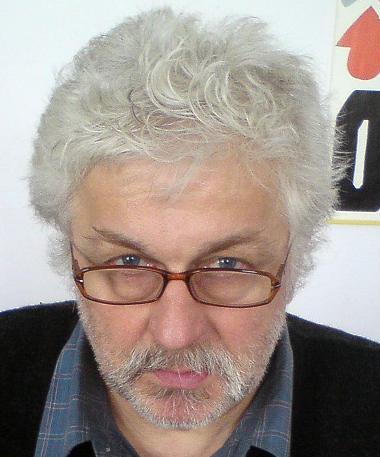 mgr Tadeusz Marian Cieślak – członek Rektorskiej Komisji ds. Równego Traktowania-przenależniość  organizacyjna:  Instytut Historii AP-magister sztuki – specjalność  wokalno-aktorska-studiował: Akademia Muzyczna im. St. Moniuszki w Gdańsku oraz Akademia Muzyczna im. F. Chopina w WarszawieZakres  badań i zainteresowań – związki muzyki z historiąStudia podyplomowe:-Uniwersytet Stefana Kardynała Wyszyńskiego w Warszawie – zakres- muzyka liturgiczna-Akademia Muzyczna im. Karola Lińskiego we Wrocławiu -  pedagogika wokalna i emisja głosu - Szkoła Główna Handlowa w Warszawie- Wydział Handlu Zagranicznego- menedżer kultury              Publikacje-  Cieślak T.M. , Znaczenie muzeów regionalnych w krzewieniu historii i kultury regionalnej na przykładzie Muzeum Regionalnego w Bobolicach (artykuł recenzowany), Konferencja Naukowa- Muzea, edukacja, popularyzacja, Przegląd Geologiczny, tom 67, Nr 8, (sierpień 2019) Indeks ISSN -0033-2151, s. 681-686    -  Cieślak T. M., Praca głosem a zdrowie człowieka z uwzględnieniem metody profesora Konstantina Buteyko  (artykuł recenzowany), Siła Twojego głosu! Konfrontacje, tom II, red. naukowa dr Alina Bernadetta Jagiełłowicz, rec. prof. Maria Szyszkowska, Akademia Pióra we Wrocławiu 2019, s. 85- 102,  Indeks ISBN 978-83-951481-1-8,   - Cieślak T. M., Etyka w teatrze, Nauka, badania, doniesienia naukowe 2018, Nauki humanistyczne i społeczne, red. Tobiasz Wysoczański, Idea Knowledge Future, Świebodzice 2018, s. 62-71, Indeks ISBN 978-83-945311-4-0,  -  Cieślak T. M., Polska muzyka marynistyczna na przykładzie opery Ignacego Feliksa Dobrzyńskiego- „Monbar czyli flibustierowie” , Nauka, Badania i Doniesienia Naukowe 2019 - Nauki humanistyczne i społeczne, red. Tobiasz Wysoczański, Idea Knowledge Future, Świebodzice, 2019, s. 80-92, ISBN Indeks  978-83-951445-4-7,- Tadeusz Marian Cieślak, Przedmowa  do tomiku wierszy, Bronisław Malinowski Rozmyślania, Wydawca Bronisław Malinowski, Bobolice 2019 s. 5-8, ISBN 978-83-953743-0-2Publikacje  popularnonaukowe -Cieślak T. M., Hejt i pajęczyna, Znad Chocieli, Kwartalnik Pomorza Środkowego, Nr 3-4 (83-84) Towarzystwo Ekologiczno- Kulturalne, Bobolice, lipiec- grudzień 2017 s. 10-12, - Cieślak T. M., Kameralnie, klasycznie i symfonicznie w Słupsku, 19 maja 2018  Gryf 24, publikacja Internet - Cieślak T .M., „ …serce to jest muzyk”, Znad Chocieli, Kwartalnik Pomorza Środkowego, Nr 1-2 (85-86), Towarzystwo Ekologiczno-Kulturalne, Bobolice, styczeń-czerwiec 2018 s. 12-13,- Cieślak  T. M., Od kuźni, do fortepianu, Znad Chocieli, Kwartalnik Pomorza Środkowego, Nr 3-43 (83-84),Towarzystwo Ekologiczno- Kulturalne, Bobolice, styczeń- czerwiec 2019 s. 14-15,- Cieślak T.M.,  Gędźba i pląsy, Znad Chocieli, Kwartalnik Pomorza Środkowego, Bobolice lipiec- grudzień 2019, Nr 3-4 (91-92), s. 15-17,  - Cieślak T.M., Jaworowi ludzie–znana i nieznana „rozdzielanka”, Znad Chocieli, Kwartalnik Pomorza Środkowego, Bobolice, styczeń-czerwiec 2020, Nr 1-2 (93-94). s. 15,16,- Cieślak T.M., Empirycznie i metafizycznie o muzyce dzwonów i dzwonków, Znad Chocieli, Kwartalnik Pomorza Środkowego, Bobolice, styczeń, czerwiec 2021, Nr  1-2 (97-98), s. 1-12  Działalność  popularnonaukowa-  od 2015 roku należę do Rady Parafialnej, Zespołu Synodalnego oraz przewodniczę Jury Konkursu Kolęd i Pastorałek w Parafii Żydowo gm. Polanów - od 2016 roku współpracuję z Kwartalnikiem Pomorza Środkowego „Znad Chocieli” pisząc artykuły z zakresu kultury muzycznej,  sztuki i historii- od 2017 roku jestem aktywnym członkiem Koła Naukowego Historyków Akademii Pomorskiej w Słupsku